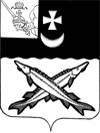 КОНТРОЛЬНО-СЧЕТНАЯ КОМИССИЯ БЕЛОЗЕРСКОГО МУНИЦИПАЛЬНОГО ОКРУГАВОЛОГОДСКОЙ ОБЛАСТИ161200, Вологодская область, г. Белозерск, ул. Фрунзе, д.35,оф.32тел. (81756)  2-32-54,  факс (81756) 2-32-54,   e-mail: krk@belozer.ruЗАКЛЮЧЕНИЕ на отчет об исполнении  бюджета округа за 9 месяцев  2023 года30 октября 2023 года         Заключение контрольно-счетной комиссии округа  на отчет об исполнении бюджета округа за 9 месяцев 2023 года подготовлено на основании пункта 1.4 плана работы контрольно-счетной комиссии округа на 2023 год, пункта 9.1 статьи 9 Положения  о контрольно-счетной комиссии Белозерского муниципального округа Вологодской области, утвержденного решением Представительного Собрания Белозерского муниципального округа Вологодской области от 12.10.2022  № 19, ст.157, 264.1, 264.2, 268.1 Бюджетного Кодекса Российской Федерации, ст.9 Федерального закона от 07.02.2011 № 6-ФЗ «Об общих принципах организации и деятельности контрольно-счетных органов субъектов Российской Федерации и муниципальных образований», Положения о бюджетном процессе в Белозерском муниципальном округе Вологодской области, утвержденного решением Представительного Собрания Белозерского муниципального округа Вологодской области от 31.10.2022  № 42.    При подготовке заключения использованы отчетность и информационные материалы, представленные Финансовым управлением администрации Белозерского муниципального округа Вологодской области.В соответствии с Положением о бюджетном процессе в Белозерском муниципальном округе Вологодской области, утвержденном решением Представительного Собрания округа от 31.10.2022 №42  отчет об исполнении бюджета округа за первый квартал, полугодие и девять месяцев текущего финансового года с приложениями и пояснительной запиской предоставляется в Представительное Собрание Белозерского муниципального округа  и контрольно-счетную комиссию Белозерского муниципального округа.Отчет об исполнении бюджета округа за 9 месяцев 2023 года  (далее – отчет об исполнении бюджета) утвержден постановлением администрации Белозерского муниципального округа от 27.10.2023 №  1364 и представлен в контрольно-счетную комиссию округа  в соответствии с пунктом 7.1.3 статьи 7.1 раздела 7 Положения  о бюджетном процессе в Белозерском муниципальном округе Вологодской области.Анализ отчета об исполнении бюджета проведен контрольно-счетной комиссией округа в следующих целях:сопоставления исполненных показателей  бюджета округа за 9 месяцев 2023 года с годовыми назначениями, а также с показателями за аналогичный период предыдущего года;выявления возможных несоответствий (нарушений) и подготовки предложений, направленных на их устранение.Общая характеристика  бюджета округа Отчет об исполнении  бюджета округа составлен в форме приложений: 1 – по доходам бюджета округа, 2 – по расходам бюджета округа, по разделам, подразделам классификации расходов, 3 – по источникам внутреннего финансирования дефицита бюджета округа.Основные характеристики бюджета округа  на 2023 год утверждены решением Представительного собрания Белозерского муниципального округа от  26.12.2022 № 103:общий объем доходов- 1 461 703,4 тыс. рублей;общий объем расходов- 1 463 486,6 тыс. рублей;дефицит бюджета – 1 783,2 тыс. рублей.Изменения  в решение Представительного Собрания Белозерского муниципального округа от 26.12.2022 № 103 «О бюджете округа на 2023 год и плановый период 2024-2025 годов» в первом полугодии вносились четыре раза.Решением Представительного Собрания  Белозерского муниципального округа от 26.09.2023 № 276 утверждены следующие характеристики бюджета округа на 2023 год: общий объем доходов –  1 395 776,1 тыс. рублей;общий объем расходов – 1 429 945,9 тыс. рублей;дефицит бюджета – 34 169,8 тыс. рублей.Доходная часть бюджета округа по сравнению с первоначальными значениями сократилась на 65 927,3 тыс. рублей или на 4,5%, расходная часть сократилась на  33 540,7 тыс. рублей или на 2,2%.За 9 месяцев 2023 года в бюджет округа поступили доходы в сумме 620 553,1 тыс. рублей, что составляет 44,5% от утвержденных годовых назначений. Налоговые и неналоговые доходы поступили в сумме  159 166,4 тыс. рублей, что составляет 72,1%  от утвержденных годовых назначений, объем безвозмездных поступлений составил 461 386,7 тыс. рублей или 39,3%  от утвержденных годовых назначений. Расходы  бюджета округа  исполнены в сумме 614 876,7  тыс. рублей, что составляет 43,0 % от утвержденных годовых назначений.За 9 месяцев 2023 года бюджет округа  исполнен с профицитом в сумме 5 676,4  тыс. рублей.Исполнение основных характеристик  бюджета округа за 9 месяцев 2023 года в сравнении с аналогичным периодом 2022 года характеризуется следующими данными:Таблица № 1                                                                                                                                         тыс. рублейПо сравнению с 9 месяцами 2023 года доходы бюджета округа увеличились на 143 322,0  тыс. рублей  или на 30%, расходы увеличились на 136 353,4 тыс. рублей  или на 28,5%. Бюджет округа за 9 месяцев 2023 года исполнен с профицитом в размере 5 676,4  тыс. рублей, за аналогичный период 2022 года бюджет исполнен с дефицитом в размере 1 292,5 тыс. рублей.Доходы бюджета округа Исполнение  доходной части бюджета является одним из основных показателей финансового состояния муниципального образования.Доходная часть бюджета округа  сформирована за счет поступлений из следующих основных источников: налоговых, неналоговых доходов и безвозмездных поступлений.Структура источников формирования доходов бюджета округа в 9 месяцев 2023 года приведена в таблице.Таблица № 2                                                                                                                                               тыс. рублейИсполнение бюджета по доходам за 9 месяцев 2023 года составило:- по налоговым доходам – 152 037,1 тыс. рублей или 71,6 % уточненного бюджета на год;- по неналоговым доходам – 7 129,3 тыс. рублей или 82,3% уточненного бюджета на год;- по безвозмездным поступлениям – 461 386,7 тыс. рублей или 39,3% уточненного бюджета на год.Исполнение доходной части бюджета за 9 месяцев 2023 года обеспечено на 74,4% безвозмездными поступлениями и на 25,6% налоговыми и неналоговыми поступлениями.Таким образом, в доходах бюджета округа доля собственных доходов на 48,8 процентных пункта меньше доли безвозмездных поступлений. Налоговые и неналоговые доходы исполнены в сумме 159 166,4 тыс. рублей или на 72,1 % к утвержденным годовым назначениям 220 867,0 тыс. рублей. Удельный вес собственных доходов в общих доходах бюджета округа составил 25,6%. По сравнению с 9 месяцами 2022 года поступление налоговых и неналоговых  доходов  увеличилось на 8 110,5 тыс. рублей или на 5,4%. Налоговые доходы за 9 месяцев 2023 года исполнены в сумме 152 037,1 тыс. рублей или на 71,6 % к плановым годовым назначениям, установленным в сумме 212 205,0 тыс. рублей. По сравнению с аналогичным периодом 2022 года объем налоговых доходов увеличился на 8 523,1 тыс. рублей или на 5,9%.Структура налоговых доходов бюджета округа  представлена в таблице:Таблица №  3                                                                                                                                              тыс. рублейВ отчетном периоде основным источником налоговых доходов  бюджета  округа являлся налог на доходы физических лиц. Доля налога на доходы физических лиц в налоговых доходах бюджета составляет 78,9 %, по сравнению с аналогичным периодом 2022 года сократилась на 1,1 процентных пункта. Общий объем поступлений указанного налога составил 119 969,1 тыс. рублей или  73,2% от запланированной суммы на год  163 878,0 тыс. рублей.  Объем поступлений данного налога за аналогичный период 2022 года составил 111 671,9 тыс. рублей. Таким образом, по сравнению с 9 месяцами  2022 года объем поступлений налога на доходы физических лиц в бюджет увеличился  на 8 297,2 тыс. рублей или на 7,4%.Второе место по величине поступлений в бюджет округа занимают налоги на совокупный доход. Общий объем указанных налогов за 9 месяцев 2023 года составил 15 007,3 тыс. рублей или 77,7% от плановых годовых назначений в сумме 19 316,0 тыс. рублей. Удельный вес в налоговых доходах бюджета составляет 9,9 %. Объем поступлений указанных налогов за аналогичный период прошлого года составил 13 609,3  тыс. рублей. Таким образом, по сравнению с 9 месяцами  2022 года поступление  налогов на совокупный доход увеличилось на 1 398,0 тыс. рублей  или на 10,3%.Поступление акциз по подакцизным товарам  за 9 месяцев 2023 года  составило 12 378,1тыс. рублей, что составляет  77,2% от планового годового назначения 16 034,0 тыс. рублей. Удельный вес в налоговых доходах бюджета составляет 8,1 %. Объем поступлений указанного налога за аналогичный период прошлого года составил 12 135,8 тыс. рублей. Таким образом, по сравнению с 9 месяцами  2022 года поступление акциз по подакцизным товарам в  бюджет увеличилось  на 242,3 тыс. рублей или на 2%.Налог на имущество физических лиц за 9 месяцев 2023 года поступил в бюджет в сумме 589,4 тыс. рублей, что составляет 10,3% плановых годовых назначений. Объем поступлений указанного налога за аналогичный период прошлого года составил  1 851,8  тыс. рублей. Таким образом, по сравнению 9 месяцами 2022 года поступление налога на имущество физических лиц в бюджет сократилось на 1 262,4 тыс. рублей или на  68,2%.Земельный налог за 9 месяцев 2023 года поступил в бюджет в сумме 2 865,2 тыс. рублей, что составляет 50,1% плановых годовых назначений. Объем поступлений указанного налога за аналогичный период прошлого года составил  3 002,3 тыс. рублей. Таким образом, по сравнению с 9 месяцами  2022 года поступление земельного налога в  бюджет сократилось на 137,1 тыс. рублей или на 4,6%.Доходы от уплаты государственной пошлины за 9 месяцев 2023 года составляют 1 228,0 тыс. рублей или 78,9% планового назначения на год, установленного в сумме 1 557,0 тыс. рублей. Удельный вес в налоговых доходах бюджета составляет 0,8 %. Объем поступлений  за аналогичный период прошлого года составил 1 242,9  тыс. рублей. Таким образом, по сравнению с 9 месяцами 2022 года поступление доходов от уплаты государственной пошлины в бюджет сократилось на 14,9 тыс. рублей или на 1,2%. В ходе проведенного сравнительного анализа поступлений в бюджет налоговых доходов за 9 месяцев 2023 года и  9 месяцев 2022 года установлено увеличение объема поступлений по налогам на доходы физических лиц  на 5,9%, по акцизам по подакцизным товарам на 2%, налогов на совокупный доход на 10,3%. Сокращение объема поступлений по налогу на имущество физических лиц на 68,2%, земельного налога на 4,6%, государственной пошлины на 1,2%.В целом, по сравнению с аналогичным периодом 2022 года, поступление налоговых доходов за 9 месяцев  2023 года увеличилось на 8 523,1  тыс. рублей или на 5,9 %.Неналоговые доходы  за 9 месяцев 2023 года исполнены в сумме 7 129,3 тыс. рублей или на 82,3 % к плановым годовым назначениям, установленным в сумме 8 662,0  тыс. рублей. По сравнению с аналогичным периодом 2022 года объем неналоговых доходов сократился на 412,6 тыс. рублей или на 5,5%.Структура неналоговых доходов бюджета округа представлена в таблице:Таблица № 4                                                                                                                                               тыс. рублейВ  структуре неналоговых доходов бюджета округа за 9 месяцев 2023 года наибольший удельный вес, а именно 61,7 % занимают доходы от использования имущества, находящегося в государственной и муниципальной собственности. Объем поступлений  за 9 месяцев 2023 года составил 4 401,8 тыс. рублей. За аналогичный период прошлого года указанные доходы поступили в сумме 5 005,6  тыс. рублей. Таким образом, по сравнению с 9 месяцами 2022 года поступление данных доходов  сократилось на 603,8 тыс. рублей или на 12,1%.Поступление платежей при пользовании природными ресурсами за 9 месяцев 2023 года составило 70,7 тыс. рублей или 110,5% плановых годовых назначений. Объем поступлений  за аналогичный период прошлого года составил 39,2 тыс. рублей. Удельный вес в неналоговых доходах бюджета составляет 1%. Таким образом, по сравнению с 9 месяцами  2022  года поступление данных доходов  увеличилось на  31,5 тыс. рублей или в 1,8 раза.Контрольно-счетная комиссия округа предлагает откорректировать плановые годовые назначения по данному доходному источнику с учетом фактического исполнения.Поступление доходов от оказания платных услуг (работ) за 9 месяцев 2023 года  составило 425,4 тыс. рублей или 131,3 % от планового годового назначения в сумме 324,0  тыс. рублей. Удельный вес в неналоговых доходах бюджета составляет 4%. В аналогичном периоде  2022 года поступления по данному виду доходов составили 421,5 тыс. рублей. Таким образом, по сравнению с 9 месяцами 2022 года поступление указанных доходов увеличилось на 3,9 тыс. рублей или на 0,9%.Контрольно-счетная комиссия округа предлагает откорректировать плановые годовые назначения по данному доходному источнику с учетом фактического исполнения.Поступление  доходов от продажи материальных и нематериальных активов за 9 месяцев 2023 года  составило 1 736,8 тыс. рублей, что составляет 102,2 % от планового годового назначения  1 700,0 тыс. рублей. Удельный вес в неналоговых доходах бюджета составляет 24,4%. В аналогичном периоде  2022 года поступления по данному виду доходов составили  1 658,7 тыс. рублей. Таким образом, по сравнению с 9 месяцами 2022 года поступление указанных доходов увеличилось на 78,1 тыс. рублей или на 4,7%.Контрольно-счетная комиссия округа предлагает откорректировать плановые годовые назначения по данному доходному источнику с учетом фактического исполнения.Поступление доходов в виде штрафов, санкций и возмещения ущерба  за 9 месяцев  2023 года  составило 536,6 тыс. рублей, что составляет 91,9 % от планового годового назначения 584,0 тыс. рублей. Удельный вес в неналоговых доходах бюджета составляет 7,5%. В аналогичном периоде  2022 года поступления по данному виду доходов составили 352,3 тыс. рублей. Таким образом, по сравнению с 9 месяцами 2022 года поступление указанных доходов увеличилось на 184,3 тыс. рублей в 1,5 раза.В ходе проведенного сравнительного анализа поступлений в бюджет неналоговых доходов  за 9 месяцев  2023 года и 9 месяцев 2022 года установлено увеличение объема поступлений по всем видам неналоговых доходов за исключением доходов от использования имущества, находящегося в муниципальной собственности.Безвозмездные поступления в  бюджет округа за 9 месяцев 2023 года составили 461 386,7 тыс. рублей или 39,3 % к утвержденным назначениям на год в сумме 1 174 909,1 тыс. рублей. По сравнению с 9 месяцами 2022  года объем безвозмездных поступлений увеличился на 135 211,8 тыс. рублей или на 41,5%, их доля в общих доходах бюджета составила 74,4 %. Увеличение безвозмездных поступлений за 9 месяцев 2023 года по отношению к аналогичному периоду 2022 года обусловлено увеличением объема поступлений по безвозмездным поступлениям от других бюджетов бюджетной системы.В составе безвозмездных поступлений дотации бюджетам бюджетной системы Российской Федерации за 9 месяцев 2023 года составили 92 401,9 тыс. рублей или 67,5% от утвержденных бюджетных назначений. Доля дотаций в общем объеме безвозмездных поступлений составила 20% от фактического исполнения за 9 месяцев 2023 года. По сравнению к аналогичному периоду прошлого года по дотациям наблюдается увеличение поступлений на 9,7%.В бюджете округа на 2023 год предусмотрено поступление субсидий бюджетам бюджетной системы Российской Федерации в размере 787 152,5  тыс. рублей, за 9 месяцев 2023 года  фактически  поступили субсидии в общем объеме 186 378,8 тыс. рублей или 23,7% от утвержденных бюджетных назначений. Доля субсидий в общем объеме безвозмездных поступлений составила 40,4% от фактического исполнения за 9 месяцев 2023 года. По сравнению к аналогичному периоду прошлого года по субсидиям наблюдается увеличение поступлений в 2,5 раза.В составе безвозмездных поступлений субвенции бюджетам бюджетной системы Российской Федерации  предусмотрены в размере 229 066,5 тыс. рублей, за 9 месяцев 2023 года субвенции поступили в размере 182 859,7 тыс. рублей или 79,8% от утвержденных бюджетных назначений. Доля субвенций в общем объеме безвозмездных поступлений составила 39,6% от фактического исполнения за 9 месяцев 2023 года. По сравнению к аналогичному периоду прошлого года по субвенциям наблюдается увеличение поступлений на 9,4%.Безвозмездные поступления от негосударственных организаций за 9 месяцев 2023 года в бюджет округа поступили в сумме 76,2 тыс. рублей. За аналогичный период 2022 года поступление составило 915,9 тыс. рублей.Прочие безвозмездные поступления за 9 месяцев 2023 года в бюджет округа  поступили в сумме 281,1 тыс. рублей. Плановое годовое назначение 851,7 тыс. рублей. За 9 месяцев 2022 года поступления по данному доходному источнику составили 217,8 тыс. рублей. Таким образом, поступление данного доходного источника увеличилось за 9 месяцев 2023 года на 63,3 тыс. рублей или на 29,1%.Возвращены остатки субсидий, субвенций и иных межбюджетных трансфертов, имеющие целевое назначение, прошлых лет в сумме 611,1 тыс. рублей.Кассовый план по доходам на 9 месяцев 2023 года утвержден в объеме 1 045 202,8 тыс. рублей или 74,9% от годовых назначений, исполнен в объеме 620 553,1  тыс. рублей или 59,4 % от утвержденных назначений на 9 месяцев 2023 года.В ходе проведенного сравнительного анализа объема безвозмездных поступлений в бюджет  за 9 месяцев 2023  года и 9 месяцев 2022 года установлено увеличение  поступлений по всем видам безвозмездных источников за исключением безвозмездных поступлений от негосударственных организаций. В целом объем безвозмездных поступлений за 9 месяцев  2023 года увеличился  на  135 211,8 тыс. рублей или на 41,5%  по сравнению с аналогичным периодом 2022 года. Таким образом, в ходе проведенного анализа исполнения  бюджета округа по доходам установлено, что кассовый план по доходам на 9 месяцев  2023 года исполнен на 74,9%, что обусловлено низким процентом исполнения по объему безвозмездных поступлений. Исполнение доходной части бюджета за 9 месяцев 2023 года обеспечено на 74,4% безвозмездными поступлениями и на 25,6% собственными доходами.  По сравнению с аналогичным периодом 2022 года поступления в доходную часть бюджета в отчетном периоде текущего года увеличились на 30% за счет увеличения в целом объема  безвозмездных поступлений и объема налоговых и неналоговых доходов.Расходы бюджета округа За 9 месяцев 2023 года расходы бюджета округа исполнены в сумме 614 876,7 тыс. рублей или на 43 % к утвержденным годовым назначениям в сумме 1 429 945,9 тыс. рублей. По сравнению с 9 месяцами 2022 года объем расходов увеличился  на 136 353,3 тыс. рублей или на 28,5 %. Исполнение расходной части бюджета округа за 9 месяцев  2023 года по сравнению с аналогичным периодом 2022 года представлено в таблице:Таблица №   6                                                                                                                                             тыс. рублейВ отчетном периоде бюджет округа исполнен на 43%, что значительно ниже планового процента исполнения (75%).   Расходы бюджета округа на  социальную направленность составили  51% от общего объема расходов, в аналогичном периоде 2022 года -60,3%. Основной удельный вес в составе произведенных расходов бюджета округа  занимают расходы по разделу «Образование» - 43,1%. За 9 месяцев  2023 года исполнение составило 265 305,3 тыс. рублей или 69% к утвержденным годовым назначениям. По сравнению с аналогичным периодом 2022 года расходы по данному разделу увеличились на 33 370,3 тыс. рублей или на 14,4%.Наибольший процент исполнения (50 % и выше) составил  по разделам: -«Общегосударственные вопросы» - 71,9%-«Национальная оборона» - 65,3%-«Национальная безопасность и правоохранительная деятельность»-62%-«Образование» - 69%-«Культура, »- 67,6Наименьший процент исполнения за 9 месяцев  2023 года (менее 25%) составил по разделам:-«Национальная экономика»- 24,8%- «Жилищно-коммунальное хозяйство» - 24,5%-«Охрана окружающей среды -0,6%По сравнению с аналогичным периодом  2022 года в отчетном периоде расходы увеличились по следующим разделам: «Общегосударственные расходы» на 6,8%, «Национальная оборона» на 18,8%, «Национальная экономика» - 15,7%, «Жилищно-коммунальное хозяйство» в 2,5 раза, «Охрана окружающей среды» в 1,6 раза, «Образование» на 14,4%, «Культура, кинематография» 5,6%.Уменьшение расходов произошло по следующим разделам: «Национальная  безопасность и правоохранительная деятельность» на 2,5%, «Национальная экономика» на 9,4%, «Культура и кинематография» на 2,6%, «Социальная политика» на 36,3%.Источники финансирования дефицита бюджета округа          Решением Представительного Собрания Белозерского муниципального округа от 26.12.2022 № 103 «О бюджете округа на 2023 год и плановый период 2024 и 2025 годов» первоначально бюджет утвержден с дефицитом в размере 1 783,2 тыс. рублей. С учетом изменений, произведенных в течение 9 месяцев 2023 года, размер дефицита бюджета установлен в сумме 34 169,8 тыс. рублей. Фактически за 9 месяцев 2023 года бюджет исполнен с профицитом   в сумме  5 676,4  тыс. рублей. За аналогичный период 2022 года бюджет исполнен с дефицитом в сумме 1 292,5 тыс. рублей.Муниципальный долг. Программа муниципальных заимствований.	Решением Представительного Собрания Белозерского муниципального округа от 26.12.2022 № 103 «О бюджете округа на 2023 год и плановый период 2024 и 2025 годов» (с изменениями и дополнениями) программа муниципальных внутренних заимствований на 2023 год и плановый период 2024-2025 годы не утверждалась, верхний предел муниципального долга по состоянию на 01.01.2023 года утвержден в сумме 0,0 тыс. рублей, в том числе по муниципальным гарантиям — 0,0 тыс. рублей. Объем расходов на обслуживание муниципального долга округа на 2023 год установлен в сумме 0,0 тыс. рублей.	По состоянию на 01.10.2023 долговые обязательства Белозерского муниципального округа отсутствуют, бюджетные кредиты и кредиты от кредитных организаций не привлекались,  муниципальные гарантии не предоставлялись.Выводы1.В соответствии с п.4 ст.264.1 Бюджетного кодекса РФ отчет об исполнении бюджета за 9 месяцев 2023 года содержит данные об исполнении бюджета по доходам, расходам и источникам финансирования дефицита бюджета в соответствии с бюджетной классификацией РФ.2.За 9 месяцев 2023 года бюджет округа  исполнен по доходам на сумму  620 553,1  тыс. рублей  при годовом уточненном  плане  1 395 776,1 тыс. рублей  или на 44,5%, в том числе:- 159 166,4 тыс. рублей или 72,1%  от  годовых назначений   составили налоговые и неналоговые доходы;- 461 386,7 тыс. рублей  или 39,3% от годовых назначений составили безвозмездные поступления.3.Исполнение доходной части бюджета  округа за 9 месяцев 2023 года обеспечено на 74,4% безвозмездными поступлениями и на 25,6% собственными доходами.  По сравнению с аналогичным периодом 2022 года поступления в доходную часть бюджета в отчетном периоде текущего года увеличились на 30 %. 4. Расходная часть бюджета района за 9 месяцев 2023 года исполнена  в размере 614 876,7 тыс. рублей или на 43 % от уточненного годового плана, составляющего 1 429 945,9 тыс. рублей.По сравнению с аналогичным периодом 2022 года расходная часть бюджета в отчетном периоде текущего года увеличилась на 28,5 %.5.Бюджет за 9 месяцев 2023 года исполнен с профицитом в размере 5 676,4 тыс. рублей.6.Муниципальный долг  по состоянию на 01.10.2023 по данным муниципальной долговой книги  отсутствует.Предложения	1.В целях соблюдения статьи 34 Бюджетного кодекса РФ ответственным исполнителям муниципальных программ необходимо своевременно проводить мониторинг исполнения программных мероприятий  в целях повышения эффективности расходования бюджетных средств и исключения фактов неисполнения запланированных расходов.	2.Проанализировать ожидаемое поступление администрируемых видов доходов, с целью своевременной корректировки годовых плановых показателей, по доходам и расходам бюджета округа.	3.Откорректировать плановые годовые назначения по платежам при пользовании природными ресурсами, доходам от оказания платных услуг (работ) и компенсации затрат государства, доходам от продажи материальных и нематериальных активов  с учетом фактического исполнения.Председатель контрольно-счетной комиссии округа                                                            Н.С.ФредериксенНаименованиеИсполнение 9 месяцев  2022 годаУточненный бюджетный план            на 2023 годИсполнение9 месяцев  2023 года% исполнения гр.4/гр.3Отклонение 9 месяцев  2023 года от 9 месяцев  2022 года(гр.4-гр.2)Отношение 9 месяцев 2023 года к 9 месяцам 2022 года        ( %)(гр.4/ гр.2)Удельный вес в общей сумме доходов%12345678Всего доходовв т.ч.477 230,81 395 776,1620 553,144,5+143 322,0130,0100Налоговые и неналоговые доходы151 056,0220 867,0159 166,472,1+8 110,4105,425,6Безвозмездные поступления326 174,81 174 909,1461 386,739,3+135 211,9141,574,4Всего расходов478 523,31 429 945,9614 876,743,0+136 353,4128,5хДефицит (-), профицит (+)-1 292,5-34 169,8+5 676,4ххххНаименованиеИсполнение       9 месяцев2022 годаУточненный бюджетный план            на 2023 годИсполнение 9 месяцев 2023 года% исполнения (гр.4/гр.3)Отклонение   9 месяцев 2023 года от 9 месяцев 2022 года     (гр4-гр2)   (+;-)Отношение    9 месяцев 2023 года от  9 месяцев  2022 года        (гр4/гр2)      (%)Удельный вес в доходах %12345678Налоговые доходы143514,0212205,0152037,171,6+8523,1105,924,5Налог на доходы физических лиц111671,9163878,0119969,173,2+8297,2107,419,3Акцизы по подакцизным товарам (продукции), производимым на территории РФ12135,816034,012378,177,2+242,3102,02,0Налог, взимаемый в связи с применением  упрощенной системы налогообложения11520,417470,013666,578,2+2146,1118,62,2Единый налог на вмененный доход для отдельных видов деятельности64,70,0-52,5--117,2-81,10,0Единый сельскохозяйственный налог117,1196,0196,2100,1+79,1167,50,0Налог, взимаемый в связи с применением патентной системы налогообложения1907,11650,01197,172,6-710,062,80,0Налог на имущество  физических лиц1851,85706,0589,410,3-1262,431,80,1Земельный налог с организаций, обладающих земельным участком, расположенным в границах муниципальных округов2026,92508,02347,493,6+320,5115,80,4Земельный налог с  физических лиц, обладающих земельным участком, расположенным в границах муниципальных округов975,43206,0517,816,2-457,653,10,1Государственная пошлина1242,91557,01228,078,9-14,998,80,2Неналоговые доходы7541,98662,07129,382,3-412,694,51,1Доходы от использования имущества, находящегося в государственной и муниципальной собственности5005,65990,04401,873,5-603,887,90,7Платежи при пользовании природными ресурсами39,264,070,7110,5+31,5180,40,0Доходы от оказания платных услуг (работ) и компенсации затрат государства421,5324,0425,4131,3+3,9100,90,1Доходы от продажи материальных и нематериальных активов1658,71700,01736,8102,2+78,1104,70,3Штрафы, санкции, возмещение ущерба352,3584,0536,691,9+184,3152,30,1Прочие неналоговые доходы64,60,0-42,0--106,6-65,00,0Налоговые и неналоговые доходы151055,9220867,0159166,472,1+8110,5105,425,6Безвозмездные поступления326174,91174909,1461386,739,3+135211,8141,574,4Безвозмездные поступления от других бюджетов бюджетной системы РФ327498,21153090,0461640,440,0+134142,2141,074,4Дотации бюджетам бюджетной системы РФ84255,2136871,092401,967,5+8146,7109,714,9Субсидии бюджетам бюджетной системы РФ76068,9787152,5186378,823,7+110309,9245,030,0Субвенции бюджетам бюджетной системы РФ167174,1229066,5182859,779,8+15685,6109,429,5Иные межбюджетные трансферты100,00,00,0--100,00,00,0Безвозмездные поступления от негосударственных организаций915,920967,476,20,4-839,78,30,0Поступления от денежных пожертвований, предоставляемых негосударственными организациями получателям средств бюджетов муниципальных округов915,920967,476,20,4-839,78,30,0Прочие безвозмездные поступления217,8851,7281,133,0+63,3129,1-Поступления от денежных пожертвований, предоставляемых физическими лицами получателям средств бюджетов муниципальных округов217,8851,7281,133,0+63,3129,10,0Доходы бюджетов бюджетной системы РФ от возврата остатков субсидий, субвенций и иных межбюджетных трансфертов, имеющих целевое назначение прошлых лет78,60,00,0--78,60,00,0Возврат остатков субсидий, субвенций и иных межбюджетных трансфертов, имеющих целевое назначение, прошлых лет из бюджетов муниципальных округов-2635,60,0-611,1-+2024,523,2-Доходы всего477230,81395776,1620553,144,5+143322,3130,0100Наименование  налогового доходаИсполнение9 месяцев 2023 годаУдельный вес в структуре налоговых доходов (%)123Налог на доходы физических лиц119 969,178,9Акцизы по подакцизным товарам (продукции), производимым на территории РФ12 378,18,1Налоги на совокупный доход, в т.ч.:15 007,39,9Налог, взимаемый в связи с применением  упрощенной системы налогообложения13 666,59,0Единый налог на вмененный доход для отдельных видов деятельности-52,5-Единый сельскохозяйственный налог196,20,1Налог, взимаемый в связи с применением патентной системы налогообложения1 197,10,8Налог на имущество физических лиц589,40,4Земельный налог 2 865,21,9Государственная пошлина1 228,00,8Итого налоговые доходы бюджета 152 037,1100,0Наименованиененалогового доходаИсполнение9 месяцев 2023 годаУдельный вес в структуре неналоговых доходов (%)123Доходы от использования имущества, находящегося в государственной и муниципальной собственности4 401,861,7Платежи при пользовании природными ресурсами70,71,0Доходы от оказания платных услуг (работ) и компенсации затрат государства425,46,0Доходы от продажи материальных и нематериальных активов1 736,824,4Штрафы, санкции, возмещение ущерба536,67,5Прочие неналоговые доходы-42,0-0,6Итого неналоговые доходы бюджета 7 129,3100,0НаименованиеРаздел,подразделИсполнение 9 месяцев 2022 годаУточненный бюджетный план на 2023 годИсполнение 9 месяцев  2023 года % исполнения гр.5/гр.4Отклонение 9 месяцев  2023 года от 9 месяцев  2022 года(гр.5-гр.3)(+;-)Отношение 9 месяцев 2023 года к 9 месяцам2022 года        ( %)(гр.5/ гр.3)Удельный вес в расходах %123456789Общегосударственные вопросы01.0096724,1143599,6103255,671,9+6531,5106,816,8Национальная оборона02.00547,9996,5650,865,3+102,9118,80,1Национальная  безопасность и правоохранительная деятельность03.002544,63819,22367,862,0-176,893,10,4Национальная экономика04.0021052,698353,724360,624,8+3308,0115,74,0Жилищно-коммунальное хозяйство05.0068771,8697426,6170850,524,5+102078,7248,427,8Охрана окружающей среды06.0037,39365,860,50,6+23,2162,20,0Образование07.00231935,0384276,2265305,369,0+33370,3114,443,1Культура, кинематография08.0025857,740371,627299,267,6+1441,5105,64,4Здравоохранение09.00121,0272,597,535,8-23,580,6-Социальная политика10.0012478,918771,27309,238,9-5169,758,61,2Физическая культура и спорт11.0018338,132693,013319,740,7-5018,472,62,2Средства массовой информации12.00114,40,00,0--114,40,00,0ИТОГО478523,41429945,9614876,743,0+136353,3128,5100,0